Chile - 2019  Alto Atacama Desert Lodge & SpaPromoções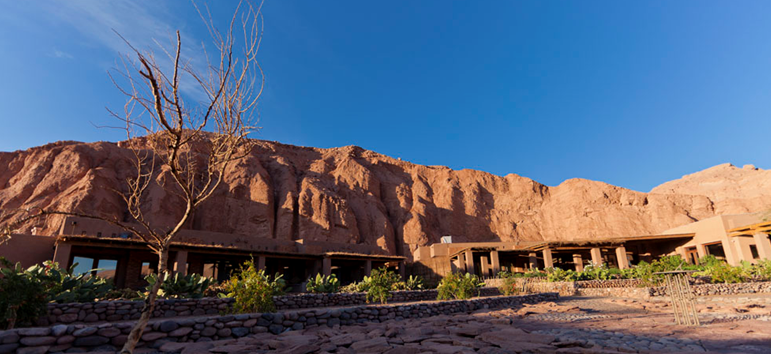 O luxo derrama-se no Alto Atacama. Sem abrir mão da simplicidade e magnitude que caracterizam o entorno, o hotel preserva elementos naturais, cores e nuances do deserto, integrando os rústicos traços arquitetônicos à admirável geometria das montanhas. Os amplos espaços seguem o estilo minimalista, levando a atenção às paisagens remotas da região. Dos apartamentos com terraço privativo ao SPA revigorante, nada impede o desfrutar dos dias cheios de cor e das noites de céu límpido.4x3Para 3 noites de hospedagem no Alto Atacama, o hotel oferece a 4ª. noite free em qualquer categoria de apartamento. Condições:  
- Promoção não válida para feriados, Natal, Ano Novo e Carnaval  
- Não cumulativa com outros descontos e promoções   Validade:   Outubro 2019 a Março 2020Novembro e Dezembro com Tarifa de Baixa TemporadaTarifas por noite: de US$ 910 por US$ 580, por pessoaCondições:  
- Reservas com check-in até 20 Dezembro 
- Hospedagem em apartamento categoria Quitor e Catarpe  
- Sem número de noites para hospedagem
- Não cumulativa com outros descontos e promoções Validade:   Novembro e Dezembro 2020Dias Românticos no Alto AtacamaAo reservar 3 noites de hospedagem no Alto Atacama, o hotel oferece 1 noite  free - reservas na categoria Catarpe e Suite Tilo.- 20% de desconto em tratamentos no Spa.Validade:   Outubro e Novembro 2019.Promoções Programas Combinados - 15% descontoAo reservar, no mínimo, 3 noites de hospedagem no Alto Atacama- na tarifa all inclusive,  combinado com   3 ou mais noites no Vik Chile, Singular Patagonia ou Vira Vira Hacienda,  será oferecido um desconto de 15% de desconto.  Validade: até 28 abril 2020Alto Atacama & Vik Chile -  Não se aplica para hospedagem entre 22 abr a 20 jun 2019 & 20 dez 2019 a 10 jan 2020.Alto Atacama & Singular Patagonia -  não se aplica para hospedagem entre 15 dez 2019 a 5 jan 2020.Alto Atacama & and Beyond Vira Vira - não se aplica para hospedagem nos meses de janeiro, fevereiro e dezembro 2019 e 2020.